附件1: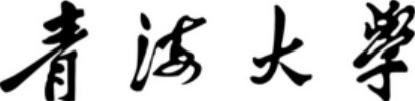 大学生科研训练计划申报书项目名称：                     所在院系：                     申 请 人 ：                     联系电话：                     指导教师：                     教务处制年 月 日附件2:青海大学大学生科研训练计划中期检查表附件3:大学生科研训练计划结题表项目编号：                    项目名称：                    所在院系：                    项目负责人：                  联系电话：                    指导教师：                    教务处制年 月 日一、研究成果简介— 16—二、 SRT 项目结题成果概述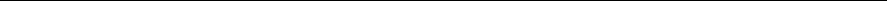 三、项目评审青海大学2022年12月20日印发· · 基本信息· · 基本信息· · 基本信息· · 基本信息· · 基本信息· · 基本信息· · 基本信息· · 基本信息· · 基本信息· · 基本信息· · 基本信息· · 基本信息项目名称项目名称项目来源项目来源学生自主选题口教师科研项目□企业/社会课题□其他来源学生自主选题口教师科研项目□企业/社会课题□其他来源学生自主选题口教师科研项目□企业/社会课题□其他来源学生自主选题口教师科研项目□企业/社会课题□其他来源学生自主选题口教师科研项目□企业/社会课题□其他来源学生自主选题口教师科研项目□企业/社会课题□其他来源学生自主选题口教师科研项目□企业/社会课题□其他来源学生自主选题口教师科研项目□企业/社会课题□其他来源学生自主选题口教师科研项目□企业/社会课题□其他来源学生自主选题口教师科研项目□企业/社会课题□其他来源项目开展所在 实验室项目开展所在 实验室项目组人数项目组人数项目实施时间项目实施时间项目实施时间年   月至  年   月年   月至  年   月年   月至  年   月年   月至  年   月年   月至  年   月项目所需经费(元)项目所需经费(元)项目负责人项目负责人项目负责人项目负责人项目负责人项目负责人项目负责人项目负责人项目负责人项目负责人项目负责人项目负责人姓名学号学号年级专业年级专业年级专业联系邮箱联系邮箱联系邮箱项目分工项目分工签名指导教师指导教师指导教师指导教师指导教师指导教师指导教师指导教师指导教师指导教师指导教师指导教师姓名学历学历职称职称职称专业专业专业所在院系所在院系联系电话项目组成员项目组成员项目组成员项目组成员项目组成员项目组成员项目组成员项目组成员项目组成员项目组成员项目组成员项目组成员姓名学号学号年级专业年级专业所在院系所在院系所在院系联系电话联系电话项目分工签名目要究容项主研内立项依据  (含国内外究 现状)研究方案创新点具备的 研究  条件进度安排预期研究目标预期提交成果包括技术研究报告(调研报告)、论文、实物装置(含照片)、软件、专 利申请材料及其他等。经费预算经费预算经费预算序号开支内容金额(单位：元)合计合计指导教师意见指导教师(签名):年   月   日指导教师(签名):年   月   日院系SRT领导小组意见负责人(盖章):年   月   日负责人(盖章):年   月   日学校意见负责人(盖章):年   月   日负责人(盖章):年   月   日项目名称项目名称总经费(元)项目负责人项目负责人所属院系指导教师项目进 展情况 小结(包括项目原定目标、完成的程度、存在的问题等)项目负责人(签名):年  月   日(包括项目原定目标、完成的程度、存在的问题等)项目负责人(签名):年  月   日(包括项目原定目标、完成的程度、存在的问题等)项目负责人(签名):年  月   日(包括项目原定目标、完成的程度、存在的问题等)项目负责人(签名):年  月   日(包括项目原定目标、完成的程度、存在的问题等)项目负责人(签名):年  月   日(包括项目原定目标、完成的程度、存在的问题等)项目负责人(签名):年  月   日阶段性成果包括论文、实物装置(含照片)、软件、专利申请材料及其他等，如有，请 附在《中期检查表》后一并上交。包括论文、实物装置(含照片)、软件、专利申请材料及其他等，如有，请 附在《中期检查表》后一并上交。包括论文、实物装置(含照片)、软件、专利申请材料及其他等，如有，请 附在《中期检查表》后一并上交。包括论文、实物装置(含照片)、软件、专利申请材料及其他等，如有，请 附在《中期检查表》后一并上交。包括论文、实物装置(含照片)、软件、专利申请材料及其他等，如有，请 附在《中期检查表》后一并上交。包括论文、实物装置(含照片)、软件、专利申请材料及其他等，如有，请 附在《中期检查表》后一并上交。经费使 用情况 明细指导教 师意见指导教师(签名):年  月   日指导教师(签名):年  月   日指导教师(签名):年  月   日指导教师(签名):年  月   日指导教师(签名):年  月   日指导教师(签名):年  月   日院系SRT领导小 组意见负责人(盖章):年  月   日负责人(盖章):年  月   日负责人(盖章):年  月   日负责人(盖章):年  月   日负责人(盖章):年  月   日负责人(盖章):年  月   日学校意见负责人(盖章):年  月   日负责人(盖章):年  月   日负责人(盖章):年  月   日负责人(盖章):年  月   日负责人(盖章):年  月   日负责人(盖章):年  月   日项目名称项目名称项目来源项目来源学生自主选题口教师科研项目□企业/社会课题□其他来源学生自主选题口教师科研项目□企业/社会课题□其他来源学生自主选题口教师科研项目□企业/社会课题□其他来源学生自主选题口教师科研项目□企业/社会课题□其他来源学生自主选题口教师科研项目□企业/社会课题□其他来源学生自主选题口教师科研项目□企业/社会课题□其他来源起止时间起止时间年月-年月   项目经费使用情况年月-年月   项目经费使用情况年月-年月   项目经费使用情况年月-年月   项目经费使用情况已使用项目经费  元已使用项目经费  元项目负 责人姓名姓名学号所在院系年级专业项目分工签字项目负 责人项目组 成员姓名姓名学号所在院系年级专业项目分工签字项目组 成员项目组 成员指导教 师姓名姓名学历职称专业所在院系联系电话指导教 师指导教 师成果形 式包括技术研究报告(调研报告)、论文、实物装置(含照片)、软件、专利申 请材料及其他等。包括技术研究报告(调研报告)、论文、实物装置(含照片)、软件、专利申 请材料及其他等。包括技术研究报告(调研报告)、论文、实物装置(含照片)、软件、专利申 请材料及其他等。包括技术研究报告(调研报告)、论文、实物装置(含照片)、软件、专利申 请材料及其他等。包括技术研究报告(调研报告)、论文、实物装置(含照片)、软件、专利申 请材料及其他等。包括技术研究报告(调研报告)、论文、实物装置(含照片)、软件、专利申 请材料及其他等。包括技术研究报告(调研报告)、论文、实物装置(含照片)、软件、专利申 请材料及其他等。研究成果简介(要求撰写600-800文字，不附图表)( 重点从立项研究结果、成效、创新特色和推广应用等方面加以阐述)研究成果简介(要求撰写600-800文字，不附图表)( 重点从立项研究结果、成效、创新特色和推广应用等方面加以阐述)研究成果简介(要求撰写600-800文字，不附图表)( 重点从立项研究结果、成效、创新特色和推广应用等方面加以阐述)研究成果简介(要求撰写600-800文字，不附图表)( 重点从立项研究结果、成效、创新特色和推广应用等方面加以阐述)研究成果简介(要求撰写600-800文字，不附图表)( 重点从立项研究结果、成效、创新特色和推广应用等方面加以阐述)研究成果简介(要求撰写600-800文字，不附图表)( 重点从立项研究结果、成效、创新特色和推广应用等方面加以阐述)研究成果简介(要求撰写600-800文字，不附图表)( 重点从立项研究结果、成效、创新特色和推广应用等方面加以阐述)研究成果简介(要求撰写600-800文字，不附图表)( 重点从立项研究结果、成效、创新特色和推广应用等方面加以阐述)1、SRT项目建设目的、内容、结果和成果发表情况(1000字以内，完整详细版结题 报告及相关成果支撑材料请以附件形式提交)2、实施SRT工作的总结、体会、存在问题和建议指导教师评语：指导教师(签名):年  月    日基本评定项目完成情况：□按计划完成，取得预期成果口基本完成，但是与预期目标尚有差距 □未达到预期目标成果创新性：很好较好一般没有创新之处基本评定成果学术水平：口学术水平较高，完成质量高，已发表论文或申请专利口学术水平尚可，但成果、质量水平一般□成果、质量水平较差成果学术水平：口学术水平较高，完成质量高，已发表论文或申请专利口学术水平尚可，但成果、质量水平一般□成果、质量水平较差综合评价依据(根据项目完成情况和评价标准对项目进行综合评价，重点应列出评价等级 依据)(根据项目完成情况和评价标准对项目进行综合评价，重点应列出评价等级 依据)评审等 级优秀           合格          □不合格优秀           合格          □不合格院系  SRT领 导小组 意见负责人(盖章):年    月 日负责人(盖章):年    月 日学校意见负责人(盖章):年  月   日负责人(盖章):年  月   日